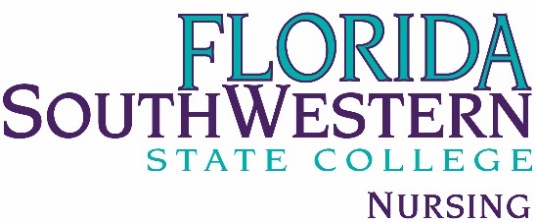 FT FACULTY AND STAFF COUNCIL AGENDANovember 13, 2020Reading and Approval of minutes					Prof. June DavisReport of Secretary							Ms. Edna ShieldReport of the Committee Co-Chair					Dr. Terrence HaysReport of the Committee Chair						Prof. June Davis Reports of Standing Committees(Pre-approved committee report, report only as needed)	AAS (Admissions and Academic Standards (AAS)		Dr. Donna Johnson-ByrdCurriculum Committee (CC)					Dr. Angela VitaleEvaluation and Outcome (EOC)					Prof. Judy Sweeney Report of the Associate Dean and Nursing LeadershipReport of the Associate Dean					Dr. Patricia VoelpelChair of Nursing							Prof. June DavisDirector of BSN							Prof. Bobby HolbrookProgram Coordinator – North campus				Prof. Judy SweeneyProgram Coordinator – Central campus			Dr. Angela VitaleProgram Coordinator – South campus				Dr. Donna Johnson-Byrd   Old Business:	By-laws								Dr. Patricia Voelpel   New Business:Blackboard Ally							Mr. Steven Bianco